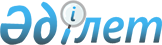 Об утверждении формы Распоряжения уполномоченного органа по внутреннему государственному аудиту о приостановлении расходных операций по кодам и счетам объектов государственного аудита, открытым в центральном уполномоченном органе по исполнению бюджета, а также банковским счетам (за исключением корреспондентских) объекта государственного аудитаПриказ Министра финансов Республики Казахстан от 30 ноября 2015 года № 596. Зарегистрирован в Министерстве юстиции Республики Казахстан 29 декабря 2015 года № 12606

      В соответствии с пунктом 3 статьи 32 Закона Республики Казахстан от 12 ноября 2015 года «О государственном аудите и финансовом контроле», ПРИКАЗЫВАЮ:



      1. Утвердить прилагаемую форму Распоряжения уполномоченного органа по внутреннему государственному аудиту о приостановлении расходных операций по кодам и счетам объектов государственного аудита, открытым в центральном уполномоченном органе по исполнению бюджета, а также банковским счетам (за исключением корреспондентских) объекта государственного аудита.



      2. Департаменту методологии бухгалтерского учета и аудита (Бектурова А.Т.) в установленном законодательством порядке обеспечить:

      1) государственную регистрацию настоящего приказа в Министерстве юстиции Республики Казахстан;

      2) в течение десяти календарных дней после государственной регистрации настоящего приказа в Министерстве юстиции Республики Казахстан направление его на официальное опубликование в периодических печатных изданиях и информационно-правовой системе «Әділет»;

      3) размещение настоящего приказа на интернет-ресурсе Министерства финансов Республики Казахстан.



      3. Настоящий приказ вводится в действие после дня его первого официального опубликования.      Министр финансов 

      Республики Казахстан                       Б. Султанов       «СОГЛАСОВАН»

      Председатель Национального Банка

      Республики Казахстан

      _______________ Д. Акишев

      14 декабря 2015 года

Утверждена          

приказом Министра финансов 

Республики Казахстан    

от 30 ноября 2015 года № 596Форма            

                           Распоряжение

       уполномоченного органа по внутреннему государственному

        аудиту о приостановлении расходных операций по кодам и

          счетам объектов государственного аудита, открытым в

       центральном уполномоченном органе по исполнению бюджета,

               а также банковским счетам (за исключением

          корреспондентских) объекта государственного аудита«___» _______________ 20 __ года                            № _______

      (дата выписки)

      Предъявлено в _________________________________________________

(наименование, БИН, место нахождения территориального подразделения

центрального уполномоченного органа по исполнению бюджета, банка или

организации, осуществляющей отдельные виды банковских операций)

_____________________________________________________________________

      В соответствии со статьей 32 Закона Республики Казахстан от 12

ноября 2015 года «О государственном аудите и финансовом контроле» и

уведомлением об устранении нарушений, выявленных по результатам

камерального контроля от «___» __________________________ года № ____

                               (дата вручения уведомления)

_____________________________________________________________________

        (наименование, БИН уполномоченного органа по внутреннему

                          государственному аудиту),приостановить все расходные операции 

_____________________________________________________________________

                         (причина приостановления)

за исключением операций и случаев изъятия денег, предусмотренных

пунктом 2 статьи 32 Закона Республики Казахстан от 12 ноября 2015

года «О государственном аудите и финансовом контроле»,

_____________________________________________________________________

(наименование, ИИН/БИН, место нахождения объекта государственного

аудита)

_____________________________________________________________________

по кодам и счетам, открытых в центральном уполномоченном органе по

исполнению бюджета, а также банковским счетам (за исключением

корреспондентских счетов)

_____________________________________________________________________

       (коды и счета объектов государственного аудита, открытые в

        центральном уполномоченном органе по исполнению бюджета,

                индивидуальный идентификационный код)Место печати_____________________________________________________________________

         (Фамилия, имя, отчество (при его наличии) руководителя

     уполномоченного органа по внутреннему государственному аудиту)      Настоящее распоряжение вручено «____» ___________ _____ года
					© 2012. РГП на ПХВ «Институт законодательства и правовой информации Республики Казахстан» Министерства юстиции Республики Казахстан
				